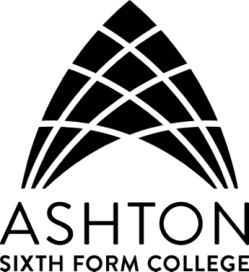 Details of AssignmentDiscuss the above with reference to the range of input devices currently available for all types of electronic equipment – personal computers, laptops, mobile phones, games consoles, etc.  Your answer should include examples of where and how input devices can be used appropriately.Your work must be handwritten.  It should follow a logical sequence and must contain correct and appropriate terminology.  Take care with spelling, punctuation and grammar, and write clearly.Please put a list of your sources of reference at the end of your work – any books, websites or other resources you have used to find information about input devices.YOU MUST BRING THIS WORK TO YOUR FIRST LESSONInitial AssignmentInitial Assignment  Subject:BTEC IT (90-Credit Diploma, Certificate) To be any use at all a computer has to be able to take input, yet this basic idea can easily escape the modern computer user.It seems hard to believe that all computer input devices had once to be literally hardwired, for example a scanner.Today there is a wide range of input devices available.  For example, in computer gaming, a character can be controlled directly by the electrical impulses from a player’s brain without the need for wires.